  В 2024-2025учебном году МАОУСОШ №12 ст-цы Михайловской им. И.С. Лазоренко будет осуществляться набор детей в четыре 1-х класса:1 «А» класс-Вожинская Людмила Владимировна-  стаж работы 30 лет, I квалификационная категория;1 «Б» класс- Лозовицкая Валентина Николаевна –      стаж работы 37 лет, I квалификационная категория;1 «В» класс-Лучанинова Наталья Александровна –      стаж работы 30 лет, I квалификационная категория;1 «Г» класс-Мальцева Ольга Анатольевна -      стаж работы 28 лет, I квалификационная категория;  Ответственный за набор учащихся в 1 класс на 2024-2025 учебный год Енацкая Елена Владимировна зам. дир. по УВР 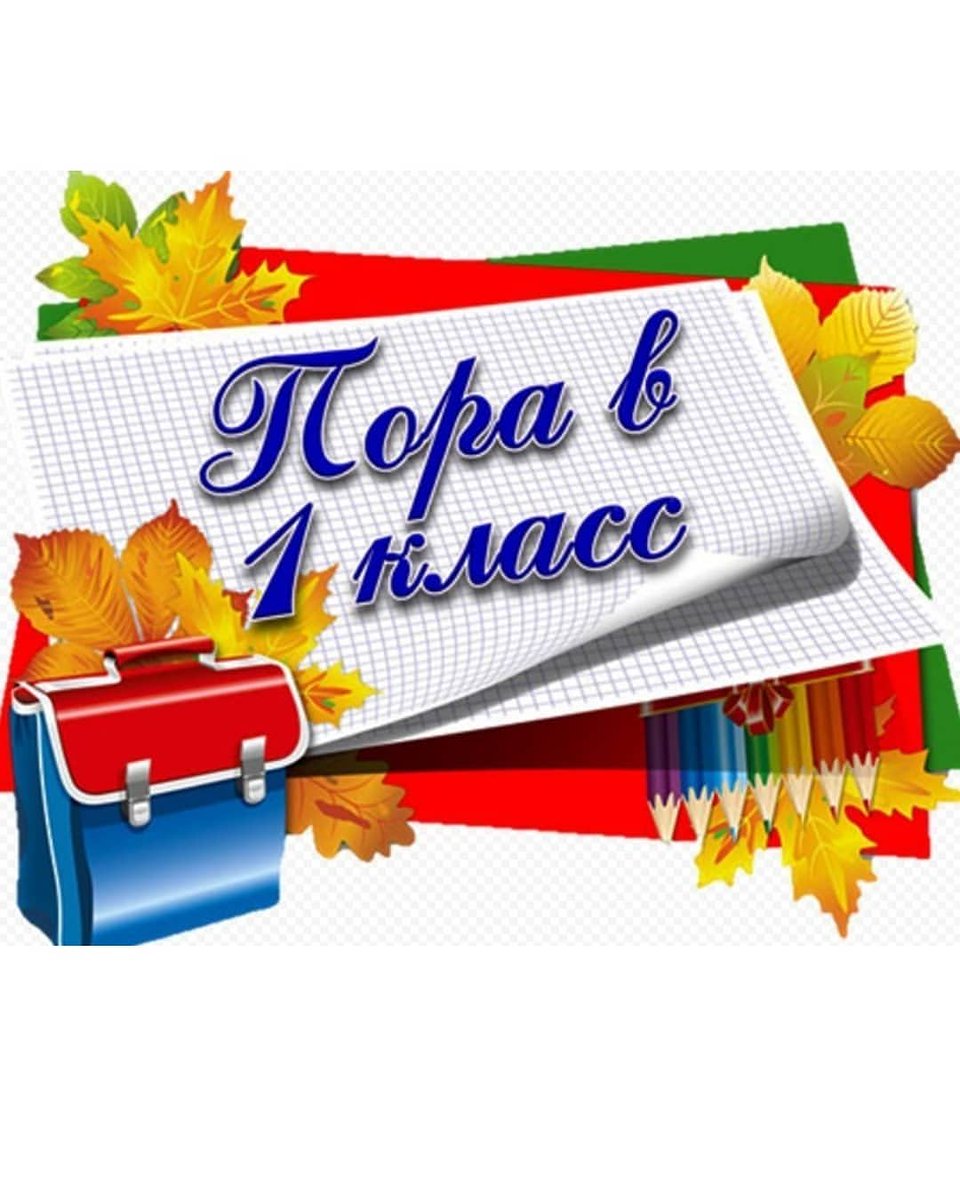 